PRIMERA SESIÓN EXTRAORDINARIA DE LA COMISIÓN EDILICIA PERMANENTE DE SEGURIDAD PÚBLICA Y PREVENCIÓN SOCIAL DELAYUNTAMIENTO CONSTITUCIONAL DE ZAPOTLÁN EL GRANDE, JALISCO 2021-2024En Zapotlán el Grande, Jalisco; a 24 de Enero del año 2022, siendo las 09 nueve horas con 05 minutos reunidos en la Sala de reuniones de la Oficina de la Presidencia Municipal ubicada en la planta Baja del Palacio Municipal, con domicilio en calle Cristóbal Colón número 62, Colonia Centro, previamente convocados comparecen los CC. ALEJANDRO BARRAGAN SÁNCHEZ, SARA MORENO RAMÍREZ Y JORGE DE JESÚS JUÁREZ PARRA, en su carácter de Regidor Presidente el primero y los subsecuentes como vocales de la Comisión Edilicia Permanente de Seguridad Pública y Prevención Social del H. Ayuntamiento Constitucional Zapotlán el Grande, Jalisco; conforme a lo establecido por los artículos 27 de la ley de Gobierno y Gobierno y la Administración Publica para el Estado de Jalisco y sus Municipios y 40 al 48, 67 y demás relativos del Reglamento interior del Ayuntamiento de Zapotlán el Grande, Jalisco, iniciaron los trabajos de la Sesión Extraordinaria No. 1 de esta Comisión. - - - - - - - - - - - - - - - - - - - - - - - - - - - - - - - - - Para el desahogo del primer punto del orden del día, Lista de Asistencia y Verificación de Quorum Legal, el Presidente realizó el pase de lista a los regidores integrantes de la Comisión Edilicia Permanente de Seguridad Pública y Prevención Social:Una vez realizado el pase de lista se hizo constar la presencia de los 3 tres integrantes de la comisión por lo cual el Presidente declaró la existencia de quórum legal, dando por instalada la Primera Sesión Extraordinaria de la Comisión Edilicia Permanente de Seguridad Pública y Prevención Social y válidos los acuerdos que en ella se tomen.Acto continuo fue sometido a votación el orden del día propuesto, siendo el siguiente:ORDEN DEL DÍA PROPUESTAPRIMERO.- Lista de Asistencia, verificación de quórum e instalación de la Sesión.SEGUNDO.- Designación del Titular y Suplente para la integración del Consejo Municipal de Giros Restringidos de conformidad a los artículos 5 y 6 fracciones Iy III del Reglamento Consejo Municipal de Giros Restringidos sobre Venta y Consumo de Bebidas Alcohólicas. TERCERO: Asuntos variosCUARTO.- ClausuraSometiéndose a consideración de los presentes la aprobación del orden del día, fue aprobado por unanimidad. - - - - - - - - - - - - - - - - - - - - - - - - - - - - - - - - - - - - - - - - - - - - - - - - - - - - - - - - - - -SENTIDO DE LA VOTACIÓNEn el SEGUNDO punto del orden del día el Presidente indicó que conforme a la comunicación enviada a sala de regidores registrado con el número de oficio 032/2022 y recibido el pasado 18 de enero de 2022 y de conformidad con los artículos 5 fracción II del Reglamento Municipal del Consejo Municipal de Giros Restringidos sobre Venta y Consumo de Bebidas Alcohólicas, fue puesto a la consideración de los regidores integrantes de la Comisión Edilicia Permanente de Seguridad Pública y Prevención Social la designación de quienes fungirán como representantes propietario y suplente ante el Consejo Municipal de Giros Restringidos sobre Venta y Consumo de Bebidas Alcohólicas, para quedar como sigue:A). Regidor Jorge De Jesús Juárez Parra. TITULARB). Regidora Sara Moreno Ramírez. SUPLENTESometiéndose a consideración de los presentes la aprobación de este punto, fue aprobado por unanimidad. - - - - - - - - - - - - - - - - - - - - - - - - - - - - - - - - - - - - - - - - - - - - - - - - - - - - - - - - - - - - - - SENTIDO DE LA VOTACIÓNNo habiéndose registrados asuntos varios se procedió a realizar la clausura conforme al punto CUARTO del orden del día, por lo que a las 09 horas con 20 minutos del día se declararon clausurados los trabajos de la sesión extraordinaria número 1 y válidos los acuerdos tomados en la misma. ATENTAMENTE“2022, AÑO DEL CINCUENTA ANIVERSARIO DEL INSTITUTO TECNOLOGICO DE CIUDAD GUZMÁN”CIUDAD GUZMÁN, MUNICIPIO DE ZAPOTLÁN EL GRANDE, JALISCO,24 DE ENERO DE 2022MTRO. ALEJANDRO BARRAGAN SÁNCHEZPRESIDENTE MUNICIPALABS/KCT/kragRegidorAsistenciaAlejandro Barragán Sánchez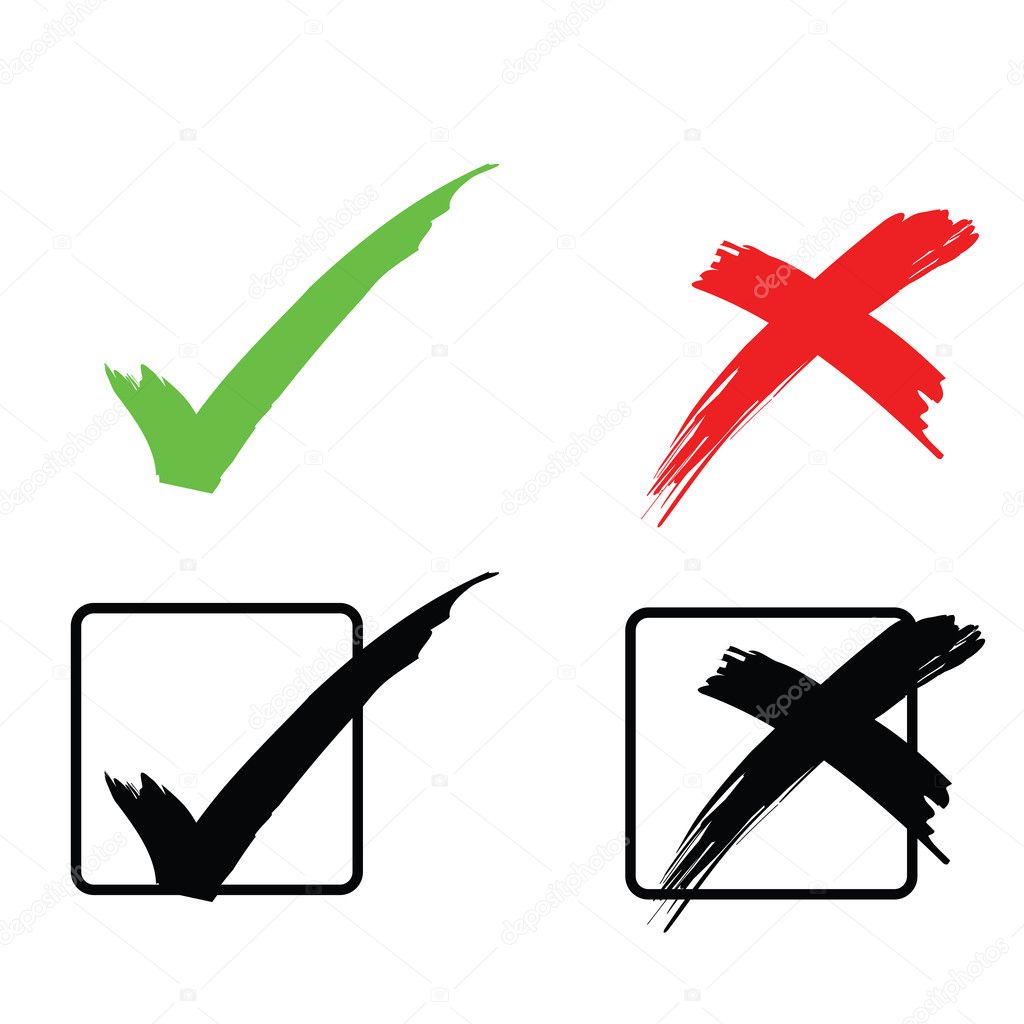 Sara Moreno RamírezJorge de Jesús Juárez ParraRegidorAprobadoAbstención En contraAlejandro Barragán SánchezSara Moreno RamírezJorge de Jesús Juárez ParraRegidorAprobadoAbstención En contraAlejandro Barragán SánchezSara Moreno RamírezJorge de Jesús Juárez ParraREGIDORA SARA MORENO RAMÍREZVOCAL DE LA COMISIÓNREGIDOR JORGE DE JESÚS JUÁREZ PARRAVOCAL DE LA COMISIÓN